开放式基金账户业务申请表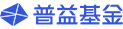 投资者信息投资者信息投资者信息投资者信息*证件类型*证件号码*证件有效期*姓名*联系电话电子邮箱业务申请业务申请□ 同行换卡□ 线下划款原卡  *银行账号：                         *开户行：         银行                支行新卡  *银行账号：                         *开户行：         银行                支行申请原因（请注明旧卡状态）：*投资者需要提交的资料：手持有效身份证件正、反面照片（必须能清晰看到身份证详细信息及头像）；手持新银行卡照片（必须能清晰看到银行卡卡号）；银行出具的新银行卡凭证扫描件/照片（包含姓名、身份证号、新银行卡号、银行盖章，以上要素需清晰可辨认）；妥善填写完整的本表。□ 更换账户资料□ 更换证件类型：原类型：                         新类型：                      □ 更换证件号码：原号码：                         新号码：                      □ 更换账户姓名：原姓名：                         新姓名：                      □ 更换绑卡手机号原手机号：                                    新手机号：                             银行账号：                                     （多个银行卡号请用“/”分隔开）更换原因： 注销基金账户 注销所有基金账户 注销单个基金账户：